「防災業務関係者自らの放射線防護研修」申込書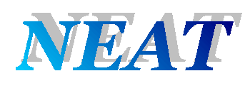 （集合研修）　　　　　　　　　　年　　月　　日第１回、第３回、第５回の開催場所：NEAT茨城（茨城県ひたちなか市西十三奉行11601-13 ）・JR勝田駅→ひたちなか海浜鉄道→那珂湊駅下車→タクシー利用（那珂湊駅から約4km約10分）・JR勝田駅から直接タクシー利用（JR勝田駅から約8km約20分）　　昼食(弁当：税込500円)を希望する方は左の□にチェックしてください。（研修会場近辺には飲食店やコンビニが少ないため、特に乗用車でお越しになる場合を除き、弁当注文されることをおすすめ致します。飲み物の自動販売機は研修会場の建屋内にあります。）第２回、第４回、第６回の開催場所：NEAT福井支所（福井県敦賀市縄間54号6番地の2 ）　　・敦賀駅から研修会場までは約8.5km車で約20分です。　　昼食(弁当：税込500円)を希望する方は左の□にチェックしてください。（研修会場付近には食堂やコンビニはありません。昼食を御自身で持参いただくか、弁当注文をしてください。飲み物の自動販売機は研修会場の建屋内にあります。）・申込書の受付後、受講票を受付日の翌日（原則）までにＥメイル（原則）又はファックスで御希望の送付先に御送りいたします。送付先を上記「受講票の送付先」欄にご記入ください。（上欄の勤務先情報で良ければ、記入不要です。）申し込み後の数日後に未着の場合は御連絡をお願い致します。・本申込みに関する個人情報は、研修の案内、実施のみに限定して利用させていただきます。受　 講 　者フ リ ガ ナ性　別受　 講 　者氏　　　名：男・女名称：名称：所　　　属：職　　　位：所　　　属：職　　　位：　　　　　　〒　　　－　　　　住　　　所：　　　　　　〒　　　－　　　　住　　　所：TEL：TEL：FAX：FAX：E-mail：E-mail：受講票の送付先（勤務先と違う場合のみ）FAX：FAX：受講票の送付先（勤務先と違う場合のみ）E-mail：E-mail：日　　　　時　希望日及び見学の□にチェックしてください。見学は希望制です。第1回令和元年6月4日（火）9：30～16：00 見学～17：00第1回令和元年6月4日（火）9：30～16：00 見学～17：00日　　　　時　希望日及び見学の□にチェックしてください。見学は希望制です。第2回令和元年6月13日（木）9：30～16：00 見学～16：40第2回令和元年6月13日（木）9：30～16：00 見学～16：40日　　　　時　希望日及び見学の□にチェックしてください。見学は希望制です。第3回令和元年7月2日（火）9：30～16：00 見学～17：00第3回令和元年7月2日（火）9：30～16：00 見学～17：00日　　　　時　希望日及び見学の□にチェックしてください。見学は希望制です。第4回令和元年7月11日（木）9：30～16：00 見学～16：40第4回令和元年7月11日（木）9：30～16：00 見学～16：40日　　　　時　希望日及び見学の□にチェックしてください。見学は希望制です。第5回令和元年8月1日（木）9：30～16：00 見学～17：00第5回令和元年8月1日（木）9：30～16：00 見学～17：00日　　　　時　希望日及び見学の□にチェックしてください。見学は希望制です。第6回令和元年8月8日（木）9：30～16：00 見学～16：40第6回令和元年8月8日（木）9：30～16：00 見学～16：40